Самостоятельная работа студента 1Постройте следующую сетевую топологию 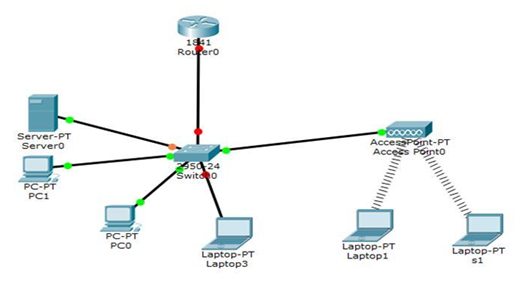 Присвойте ip адреса маршрутизаторам и хостамУбедитесь, что все устройства могут связываться друг с другом посредством команды ping 